DATI ANAGRAFICI (nome e cognome o denominazione luogo e data di nascita), residenza o sede legale, C.F./P.I., tel. mail, pec____________________________________________________________________________________________________________________________________________________________________________________________________________________________________________________________________________________________________________________________________________________________________________________________________________________________________________________________________ASSISTITO DA (facoltativo):(DATI AVVOCATO, TEL, MAIL, PEC)__________________________________________________________________________________________________________________________________________________________________________________________________________________________________CONFERISCEA codesto Organismo l’incarico di avviare una Procedura ADR  ai sensi dell'art.1, comma 2 lett. g) D.Lgs. 6 agosto 2015, n. 130 nei confronti di:(DENOMINAZIONE, SEDE LEGALE, TEL, MAIL, PEC)___________________________________________________________________________________________________________________________________________________________________________________________________________________________________________________________________________________________________________________________________________________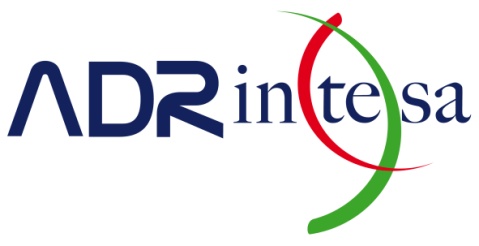 ADR Intesa S.r.l., via Fregene, 9 – 00183 Romawww.adrintesa.it - info@adrintesa.it - tel 06.87463699Ente iscritto presso il Ministero della Giustizia al n. 635 del Registro degli Organismi di Mediazione ai sensi del D.Lgs. 28/2010, nell’ Elenco degli Organismi ADR nel settore delle comunicazioni elettroniche e postali (AGCOM) e nell’ Elenco degli Organismi ADR nei settori regolati dall'Autorità di Regolazione per Energia Reti e Ambiente (ARERA) ai sensi dell'art. 141-decies del Codice del Consumo.Sede di:ISTANZA DI MEDIAZIONE IN MATERIA DI CONSUMO (D.Lgs 130/2015)ISTANZA DI MEDIAZIONE IN MATERIA DI CONSUMO (D.Lgs 130/2015)ISTANZA DI MEDIAZIONE IN MATERIA DI CONSUMO (D.Lgs 130/2015)ISTANZA DI MEDIAZIONE IN MATERIA DI CONSUMO (D.Lgs 130/2015)1PARTE ISTANTENatura giuridica□ Consumatore   □ AltroIL SOTTOSCRITTOIL SOTTOSCRITTOIL SOTTOSCRITTOIL SOTTOSCRITTOIL SOTTOSCRITTO2PARTE CHIAMATA IN MEDIAZIONE3DATI RELATIVI ALLA MEDIAZIONEa) l’istanza d’avvio del procedimento viene depositata relativamente alla controversia sorta in merito a :a) l’istanza d’avvio del procedimento viene depositata relativamente alla controversia sorta in merito a :a) l’istanza d’avvio del procedimento viene depositata relativamente alla controversia sorta in merito a :a) l’istanza d’avvio del procedimento viene depositata relativamente alla controversia sorta in merito a :b) Oggetto del contratto:b) Oggetto del contratto:b) Oggetto del contratto:b) Oggetto del contratto:c) le ragioni della pretesa sono le seguenti:  ( Breve esposizione - Se necessario allegare un foglio aggiuntivo)c) le ragioni della pretesa sono le seguenti:  ( Breve esposizione - Se necessario allegare un foglio aggiuntivo)c) le ragioni della pretesa sono le seguenti:  ( Breve esposizione - Se necessario allegare un foglio aggiuntivo)c) le ragioni della pretesa sono le seguenti:  ( Breve esposizione - Se necessario allegare un foglio aggiuntivo)____________________________________________________________________________________________________________________________________________________________________________________________________________________________________________________________________________________________________________________________________________________________________________________________________________________________________________________________________________________________________________________________________________________________________________________________________________________________________________________________________________________________________________________________________________________________________________________________________________________________________________________________________________________________________________________________________________________________________________________________________________________________________________________________________________________________________________________________________________________________________________________________________________________________________________________________________________________________________________________________________________________________________________________________________________________d) il valore indicativo della controversia rientra nello scaglione:d) il valore indicativo della controversia rientra nello scaglione:d) il valore indicativo della controversia rientra nello scaglione:d) il valore indicativo della controversia rientra nello scaglione:Documenti da allegare:Documento identità parte istanteReclamo presentato all’Operatore ed eventuale risposta ricevutaAltro ____________________________________________________________________________________________________Documenti da allegare:Documento identità parte istanteReclamo presentato all’Operatore ed eventuale risposta ricevutaAltro ____________________________________________________________________________________________________Documenti da allegare:Documento identità parte istanteReclamo presentato all’Operatore ed eventuale risposta ricevutaAltro ____________________________________________________________________________________________________Documenti da allegare:Documento identità parte istanteReclamo presentato all’Operatore ed eventuale risposta ricevutaAltro ____________________________________________________________________________________________________ADR Intesa S.r.l., in quanto titolare del trattamento dei dati personali raccolti, s’impegna a non diffonderli a soggetti indeterminati. Salvo i casi di legge, è in ogni caso esclusa la trasmissione dei dati all'esterno. I dati personali raccolti sono obbligatori per la gestione e l’espletamento del tentativo di mediazione e saranno trattati esclusivamente per dare esecuzione allo stesso e per effettuare le comunicazioni correlate, anche con l'ausilio di strumenti informatici. Tutti i dati forniti saranno comunicati al mediatore designato, all’eventuale ausiliario nominato e al personale amministrativo di ADR Intesa. I dati potranno essere comunicati a tutte le altre parti del procedimento di mediazione, ad eccezione di quelli espressamente indicati come riservati al solo mediatore. Eventuali richieste ai sensi del D.Lgs 196/03, come modificato dal D.Lgs 10 agosto 2018, n. 101, recante disposizioni per l’adeguamento della normativa nazionale alle disposizioni del regolamento (UE) 2016/679 del Parlamento Europeo e del Consiglio, del 27 aprile 2016, relativo alla protezione delle persone fisiche con riguardo al trattamento dei dati personali, nonché alla libera circolazione di tali dati, dovranno essere inviate a ADR Intesa, via Fregene n. 9, 00183 Roma, oppure via fax al numero +39 0687463698 o all’indirizzo di posta elettronica: privacy@adrintesa.itConsenso ai sensi del D.Lgs. n. 196/2003 come modificato dal D.Lgs 10 agosto 2018, n. 101, recante disposizioni per l’adeguamento della normativa nazionale alle disposizioni del regolamento (UE) 2016/679Consenso ai sensi del D.Lgs. n. 196/2003 come modificato dal D.Lgs 10 agosto 2018, n. 101, recante disposizioni per l’adeguamento della normativa nazionale alle disposizioni del regolamento (UE) 2016/679Consenso ai sensi del D.Lgs. n. 196/2003 come modificato dal D.Lgs 10 agosto 2018, n. 101, recante disposizioni per l’adeguamento della normativa nazionale alle disposizioni del regolamento (UE) 2016/679Consenso ai sensi del D.Lgs. n. 196/2003 come modificato dal D.Lgs 10 agosto 2018, n. 101, recante disposizioni per l’adeguamento della normativa nazionale alle disposizioni del regolamento (UE) 2016/679Consenso ai sensi del D.Lgs. n. 196/2003 come modificato dal D.Lgs 10 agosto 2018, n. 101, recante disposizioni per l’adeguamento della normativa nazionale alle disposizioni del regolamento (UE) 2016/679Consenso ai sensi del D.Lgs. n. 196/2003 come modificato dal D.Lgs 10 agosto 2018, n. 101, recante disposizioni per l’adeguamento della normativa nazionale alle disposizioni del regolamento (UE) 2016/679Il sottoscritto dichiara di aver letto e compreso le informazioni accessibili ai sensi dell'art. 13 del regolamento UE 2016/679 sulla protezione dei dati personali (GDPR) alla pagina https://www.adrintesa.it/privacy-policy e di aver espresso il consenso al trattamento dei dati personali (eventualmente anche sensibili e giudiziari) da parte di ADR Intesa, nel rispetto del Regolamento EU sopra richiamato, per tutte le finalità in esso indicate, tra cui l’espletamento del procedimento di mediazione ivi richiesto;Il sottoscritto dichiara di aver letto e compreso le informazioni accessibili ai sensi dell'art. 13 del regolamento UE 2016/679 sulla protezione dei dati personali (GDPR) alla pagina https://www.adrintesa.it/privacy-policy e di aver espresso il consenso al trattamento dei dati personali (eventualmente anche sensibili e giudiziari) da parte di ADR Intesa, nel rispetto del Regolamento EU sopra richiamato, per tutte le finalità in esso indicate, tra cui l’espletamento del procedimento di mediazione ivi richiesto;Il sottoscritto dichiara di aver letto e compreso le informazioni accessibili ai sensi dell'art. 13 del regolamento UE 2016/679 sulla protezione dei dati personali (GDPR) alla pagina https://www.adrintesa.it/privacy-policy e di aver espresso il consenso al trattamento dei dati personali (eventualmente anche sensibili e giudiziari) da parte di ADR Intesa, nel rispetto del Regolamento EU sopra richiamato, per tutte le finalità in esso indicate, tra cui l’espletamento del procedimento di mediazione ivi richiesto;Il sottoscritto dichiara di aver letto e compreso le informazioni accessibili ai sensi dell'art. 13 del regolamento UE 2016/679 sulla protezione dei dati personali (GDPR) alla pagina https://www.adrintesa.it/privacy-policy e di aver espresso il consenso al trattamento dei dati personali (eventualmente anche sensibili e giudiziari) da parte di ADR Intesa, nel rispetto del Regolamento EU sopra richiamato, per tutte le finalità in esso indicate, tra cui l’espletamento del procedimento di mediazione ivi richiesto;Il sottoscritto dichiara di aver letto e compreso le informazioni accessibili ai sensi dell'art. 13 del regolamento UE 2016/679 sulla protezione dei dati personali (GDPR) alla pagina https://www.adrintesa.it/privacy-policy e di aver espresso il consenso al trattamento dei dati personali (eventualmente anche sensibili e giudiziari) da parte di ADR Intesa, nel rispetto del Regolamento EU sopra richiamato, per tutte le finalità in esso indicate, tra cui l’espletamento del procedimento di mediazione ivi richiesto;Il sottoscritto dichiara di aver letto e compreso le informazioni accessibili ai sensi dell'art. 13 del regolamento UE 2016/679 sulla protezione dei dati personali (GDPR) alla pagina https://www.adrintesa.it/privacy-policy e di aver espresso il consenso al trattamento dei dati personali (eventualmente anche sensibili e giudiziari) da parte di ADR Intesa, nel rispetto del Regolamento EU sopra richiamato, per tutte le finalità in esso indicate, tra cui l’espletamento del procedimento di mediazione ivi richiesto;LuogoDataNome e Cognome Nome e Cognome FirmaIl pagamento delle spese della procedura di mediazione (€ 20,00 IVA inclusa per ciascuna parte per le controversie di valore fino ad € 1.000,00, € 35,00 IVA inclusa per le controversie di valore compreso nello scaglione da € 1.001,00 a € 50.000,00, € 60,00 per le controversie di valore superiore ad € 50.000,00), dovrà essere corrisposto alla presentazione dell’istanza con bonifico bancario intestato a ADR Intesa S.r.l., IBAN: IT 89 O 03124 03208 000000230165 – BIC: BAFUITRRXXXIl presente modulo può essere depositato, unitamente alla contabile del bonifico delle spese di avvio, con le seguenti modalità: consegna a mano presso le sedi di ADR Intesa o all’indirizzo di posta elettronica: mediazioni@adrintesa.it  oppure alla pec: adrintesa@pec.itIl pagamento delle spese della procedura di mediazione (€ 20,00 IVA inclusa per ciascuna parte per le controversie di valore fino ad € 1.000,00, € 35,00 IVA inclusa per le controversie di valore compreso nello scaglione da € 1.001,00 a € 50.000,00, € 60,00 per le controversie di valore superiore ad € 50.000,00), dovrà essere corrisposto alla presentazione dell’istanza con bonifico bancario intestato a ADR Intesa S.r.l., IBAN: IT 89 O 03124 03208 000000230165 – BIC: BAFUITRRXXXIl presente modulo può essere depositato, unitamente alla contabile del bonifico delle spese di avvio, con le seguenti modalità: consegna a mano presso le sedi di ADR Intesa o all’indirizzo di posta elettronica: mediazioni@adrintesa.it  oppure alla pec: adrintesa@pec.itIl pagamento delle spese della procedura di mediazione (€ 20,00 IVA inclusa per ciascuna parte per le controversie di valore fino ad € 1.000,00, € 35,00 IVA inclusa per le controversie di valore compreso nello scaglione da € 1.001,00 a € 50.000,00, € 60,00 per le controversie di valore superiore ad € 50.000,00), dovrà essere corrisposto alla presentazione dell’istanza con bonifico bancario intestato a ADR Intesa S.r.l., IBAN: IT 89 O 03124 03208 000000230165 – BIC: BAFUITRRXXXIl presente modulo può essere depositato, unitamente alla contabile del bonifico delle spese di avvio, con le seguenti modalità: consegna a mano presso le sedi di ADR Intesa o all’indirizzo di posta elettronica: mediazioni@adrintesa.it  oppure alla pec: adrintesa@pec.itIl pagamento delle spese della procedura di mediazione (€ 20,00 IVA inclusa per ciascuna parte per le controversie di valore fino ad € 1.000,00, € 35,00 IVA inclusa per le controversie di valore compreso nello scaglione da € 1.001,00 a € 50.000,00, € 60,00 per le controversie di valore superiore ad € 50.000,00), dovrà essere corrisposto alla presentazione dell’istanza con bonifico bancario intestato a ADR Intesa S.r.l., IBAN: IT 89 O 03124 03208 000000230165 – BIC: BAFUITRRXXXIl presente modulo può essere depositato, unitamente alla contabile del bonifico delle spese di avvio, con le seguenti modalità: consegna a mano presso le sedi di ADR Intesa o all’indirizzo di posta elettronica: mediazioni@adrintesa.it  oppure alla pec: adrintesa@pec.itIl pagamento delle spese della procedura di mediazione (€ 20,00 IVA inclusa per ciascuna parte per le controversie di valore fino ad € 1.000,00, € 35,00 IVA inclusa per le controversie di valore compreso nello scaglione da € 1.001,00 a € 50.000,00, € 60,00 per le controversie di valore superiore ad € 50.000,00), dovrà essere corrisposto alla presentazione dell’istanza con bonifico bancario intestato a ADR Intesa S.r.l., IBAN: IT 89 O 03124 03208 000000230165 – BIC: BAFUITRRXXXIl presente modulo può essere depositato, unitamente alla contabile del bonifico delle spese di avvio, con le seguenti modalità: consegna a mano presso le sedi di ADR Intesa o all’indirizzo di posta elettronica: mediazioni@adrintesa.it  oppure alla pec: adrintesa@pec.itIl pagamento delle spese della procedura di mediazione (€ 20,00 IVA inclusa per ciascuna parte per le controversie di valore fino ad € 1.000,00, € 35,00 IVA inclusa per le controversie di valore compreso nello scaglione da € 1.001,00 a € 50.000,00, € 60,00 per le controversie di valore superiore ad € 50.000,00), dovrà essere corrisposto alla presentazione dell’istanza con bonifico bancario intestato a ADR Intesa S.r.l., IBAN: IT 89 O 03124 03208 000000230165 – BIC: BAFUITRRXXXIl presente modulo può essere depositato, unitamente alla contabile del bonifico delle spese di avvio, con le seguenti modalità: consegna a mano presso le sedi di ADR Intesa o all’indirizzo di posta elettronica: mediazioni@adrintesa.it  oppure alla pec: adrintesa@pec.it